Ogólnopolski Konkurs Plastyczny 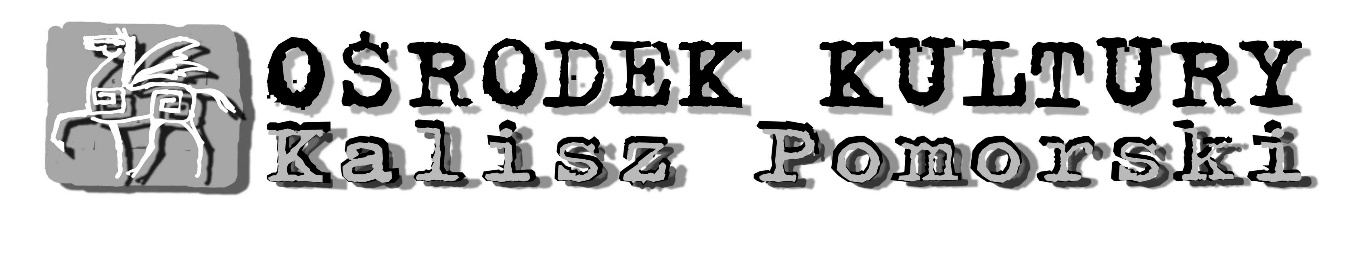 „BARWY LASU” 2023REGULAMINREGULAMIN KONKURSU:Organizatorzy i współorganizatorzyOrganizatorem Konkursu jest Miejsko – Gminny Ośrodek Kultury  w Kaliszu Pomorskim.Współorganizatorami i instytucjami wspierającymi Konkurs są:- Gmina Kalisz Pomorski- Nadleśnictwo Kalisz Pomorski- Bank Spółdzielczy w Kaliszu Pomorskim- WFOŚiGW w  Szczecinie- DRAWEX Sp. z.o.o. Sp.k. w Sienicy- Pracownia Krawiecka „Babette Style” A.G. Chwiłkowscy- PW DANKUB Daniel Kubat - Globeman Grzegorz GrządzielCele konkursuEdukacja ekologiczna dzieci i młodzieży poprzez zachęcenie do odkrywania, dostrzegania roli terenów leśnych;Popularyzacja i promocja działań ekologicznych związanych z terenami zalesionymi;Dostrzegania roli terenów leśnych;Promowanie twórczej aktywności młodych twórców;Prezentacja dziecięcej i młodzieżowej twórczości plastycznej (wystawa);Wymiana doświadczeń, poszerzenie wiedzy z zakresu technik: malarstwo, rysunek, grafika;Rozwinięcie wyobraźni i wrażliwości estetycznej inspirowanej pięknem przyrody.TematykaTematem konkursu jest wykonanie pracy plastycznej inspirowanej terenami leśnymi.Dane organizatora      Miejsko – Gminny Ośrodek Kultury w Kaliszu Pomorskimul. Dworcowa 678-540 Kalisz Pomorski      tel./fax. 094 361 63 22      e-mail: sekretariat@mgokkp.plTechnika i format pracformat A3 technika: rysunek, malarstwo, grafika, (z wyłączeniem grafiki komputerowej)formy plastycznie płaskie, (z wyłączeniem produktów sypkich  oraz  malarstwa na szkle)Uczestnicy      dzieci i młodzież w wieku od 6 do 19 lat oraz  osoby z niepełną sprawnością ruchową i/ lub intelektualną  z Placówek Edukacyjno – Terapeutycznych i  Ośrodków Szkolno-Wychowawczych  oraz  Kół Pomocy Dzieciom Niepełnosprawnym.Ocena prac1) Komisja oceniająca powołana przez Dyrektora Miejsko - Gminnego Ośrodka Kultury        oceniać będzie prace w następujących kategoriach:Oddziały przedszkolne - Kl. „0” klasy I – III  Szkoły Podstawowej klasy IV – VI  Szkoły Podstawowej klasy VII - VIII Szkoły Podstawowejszkoły ponadpodstawowe  dzieci i młodzież z niepełną sprawnością ruchową i/ lub intelektualną  z Ośrodków Szkolno-Wychowawczych  oraz  Kół Pomocy Dzieciom Niepełnosprawnym dorośli z niepełną sprawnością ruchową i/ lub intelektualną  z Placówek Edukacyjno – TerapeutycznychKomisja konkursowa w szczególności zwracać będzie uwagę na pomysłowość, estetykę  i samodzielność prac w  zakresie przedstawienia tematu. Nie będą brane pod uwagę prace nie spełniające wymogów  regulaminowych   oraz zniszczone podczas przesyłki. Opis pracKażda praca powinna być opisana z tyłu: OBOWIĄZKOWO oznaczona metryczką, napisaną drukowanymi literami (CZYTELNIE) oraz zgodą na przetwarzanie danych osobowych (Załącznik nr 1).Przy zgłoszeniach grupowych (instytucje) prosimy o dołączenie zbiorczej listy uczestników.                                                      TerminyPrace konkursowe należy przesyłać lub dostarczyć osobiście do dnia 13.11.2023 r (piątek) na adres Organizatora: Miejsko-Gminny Ośrodek Kultury w Kaliszu Pomorskim, ul. Dworcowa 6, 78-540 Kalisz Pomorski (Organizator bierze pod uwagę datę dostarczenia pracy plastycznej).  Uroczyste podsumowanie konkursu, wręczenie nagród i dyplomów oraz otwarcie wystawy pokonkursowej odbędzie się dnia 15.12.2023 r. (piątek) o godzinie ustalonej przez organizatora konkursu.Organizator o nagrodzonych pracach i wyróżnieniach, a także o miejscu i godzinie otwarcia wystawy poinformuje LAUREATÓW telefonicznie lub za pośrednictwem poczty elektronicznej. Nazwiska zwycięzców oraz ich prace nadesłane na konkurs zostaną opublikowane na stronie www.kultura-kaliszpom.com , www.kaliszpom.pl i na stronie Facebook M-GOK. Koszt przejazdu po odbiór nagród pokrywają uczestnicy lub placówka delegująca.10.  Przesłanie pracy na Konkurs oznacza zaakceptowanie  niniejszego Regulaminu przez Uczestnika Konkursu i jednocześnie wyrażenie zgody na publikację pracy podpisanej imieniem i nazwiskiem  zgodnie z Ustawą o ochronie danych osobowych z 29 sierpnia 1997 r.Organizator informuje, że każdy uczestnik może zgłosić do konkursu jedną pracę, która nie zostanie zwrócona uczestnikom. Nadesłanie prac konkursowych jest równoznaczne z nieodpłatnym przeniesieniem praw autorskich na Organizatora.11.  Uczestnicy Konkursu wyrażają zgodę na zbieranie, przetwarzanie i przekazywanie podmiotom trzecim, współpracującym przy organizacji Konkursu, podanych przez nich danych osobowych do celów związanych z niniejszym Konkursem – zgodnie z Ustawą o ochronie danych osobowych z 29 sierpnia 1997 r.12.   Organizator zastrzega sobie prawo zmiany postanowień niniejszego regulaminu. Decyzja komisji konkursowej jest ostateczna.                                                                                                                                                   ZAŁĄCZNIK NR 1              (DO REGULAMINU OKP „Barwy Lasu” 2023)………………………………………………………………………………
    (imię i nazwisko dziecka lub osoby pełnoletniej, której zgoda dotyczy)Miejsko-Gminny Ośrodek Kultury w Kaliszu Pomorskim 
(Administrator danych osobowych)
78-540 Kalisz Pomorski,  ul. Dworcowa 6OŚWIADCZENIE O PRZETWARZANIU DANYCH OSOBOWYCHZgodnie z Art. 6 ust. 1 lit. a Rozporządzenia Parlamentu Europejskiego i Rady (UE) 2016/679 z dnia 27 kwietnia 2016 r. w sprawie ochrony osób fizycznych w związku z przetwarzaniem danych osobowych i w sprawie swobodnego przepływu takich danych oraz uchylenia dyrektywy 95/46/WEwyrażam zgodę na przetwarzanie moich/mojego dziecka danych osobowych i danych biometrycznych /wizerunek/ w celach związanych z realizacją zadań Miejsko-Gminnego Ośrodka Kultury w Kaliszu Pomorskim, polegających na zaspokajaniu potrzeb kulturalnych ogółu społeczeństwa na podstawie Ustawy z dn. 25 października 1991 r. o organizowaniu i prowadzeniu działalności kulturalnej (Dz. U. z 2017 r. poz. 862 z późn. zm.), Uchwały Nr XXXVI/265/13 z dn. 14 lutego 2013 r. (z późn. zm.) w sprawie nadania statutu Miejsko-Gminnego Ośrodka Kultury w Kaliszu Pomorskim. Wizerunek będzie wykorzystywany w przypadku udziału w finale konkursu w celu promocji Ogólnopolskiego Konkursu Plastycznego „Barwy Lasu”. Dane osobowe (imię i nazwisko, miejscowość, placówka do której uczęszcza uczestnik) zostaną wykorzystane przy publikacji listy laureatów konkursu oraz prac laureatów. Promocja dzieła obejmowała będzie publikację w lokalnych mediach np. „Głos Koszaliński”, „Pojezierze Drawskie”, w serwisach internetowych: www.kaliszpom.pl, http://www.kultura-kaliszpom.com, www.kalisz-pom.pl, www.dsi.net.pl, na fanpage’ach: @kalisznews, @bibliotekapublicznakaliszpomorski, @osrodekkulturykaliszpomorski oraz inne media: TV, radio i ich strony internetowe w relacjach dotyczących działań  realizowanych przez M-GOK w Kaliszu Pom.  lub z jego udziałem.Zostałem(-am) poinformowany(-a) o tym, że przysługuje mi prawo dostępu do swoich danych, prawo do ich sprostowania, do ograniczenia przetwarzania danych osobowych, sprzeciwu wobec przetwarzania swoich danych, prawo do przenoszenia swoich danych osobowych oraz prawo do usunięcia danych (tj. prawo do bycia zapomnianym).  W każdym niezgodnym z prawem przetwarzaniu danych osobowych przez Miejsko-Gminny Ośrodek Kultury w Kaliszu Pomorskim przysługuje prawo do wniesienia skargi do organu nadzorczego właściwego dla ochrony danych osobowych. Szczegółowe zasady przetwarzania danych osobowych znajdują się w Klauzuli informacyjnej o przetwarzaniu danych osobowych przez Miejsko-Gminny Ośrodek Kultury w Kaliszu Pomorskim (http://www.mgokkaliszpom.naszbip.pl/).. . . . . . . . . . . . . . . . . . . . . . . . . . . . . . 
(miejscowość, data, podpis)Metryczka:Imię i nazwisko autora pracyWiek uczestnika oraz klasa Adres placówkiTel. kontaktowyAdres emailImię i nazwisko nauczyciela/instruktora